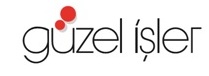 											20.11.2014MURAT AKKOYUNLU: ”KOMEDİDE YENİLİK LAZIM”Son yıllarda üst üste oynadığı filmlerde büyük bir başarıya imza atan ünlü oyuncu, Türk Mizahı konusunda çarpıcı açıklamalar yaptı.2015 Ocak’ında sinemalarda yerini almaya hazırlanan “Öğrenci İşleri “ komedi filminde Fırat Tanış ile başrolleri paylaşan Murat Akkoyunlu, Türkiye’de yeni mizah kulvarlarına ihtiyaç duyulduğunu belirtti. “Yanlış kulvarlarda yanlış şeyler çarpıştırılıyor. Şahan’ın yaptığı ile Cem Yılmaz’ın yaptığı apayrı şeyler ama elde fazla seçenek olmadığından birbirleriyle çarpıştırmak zorunda kalıyorlar “ diyen başarılı oyuncu,  yeni şeylere açık olunması gerektiğine vurgu yaptı.Senaryosunu “Geniş Aile“  dizisiyle adını duyuran Kamuran Süner’in yazdığı filmde baba yadigarı dersanesini zorlukla ayakta tutmaya çalışan büyük kardeş Kısmet’i canlandıran Murat Akkoyunlu, Fırat Tanış ile aynı projede buluşmasının da büyük bir keyif olduğunu ifade etti. Kamuran Süner’in mizah dilini yeni ve çok komik bulan ünlü oyuncu; “Öğrenci İşleri” filmini  “Hababam Sınıfı” tadında bir film, taban tabana zıt kardeşi müteahhit İsmet’i oynayan Fırat Tanış’ı da hayal ettiğinin ötesinde bir oyuncu olarak niteledi.Sayıları 20 milyonu bulan her bir öğrencinin yaşadığı sınav süreçlerine komik bir pencereden bakan hikaye, iki kardeşin  sınavı daha fazla öğrenciye kazandırma yarışı üzerine kurulu. Bu, öğrencilerin başından geçen olaylar, masum aşklar ve komik bir müfredat ile dolu bir yarıştır.Yapımcılığını Güzel İşler Sanat Yapım’ın yönetmenliğini ise Talip Karamahmutoğlu’nun üstlendiği filmde Yeliz Şar, Deniz Celiloğlu, Bora Akkaş, Begüm Öner, Tolga Canbeyli ve Bülent Çolak gibi tanınmış isimlerin yanında “Hababam Sınıfı”nın unutulmaz yüzleri Ahmet Arıman ve Tuncay Akça da yer alıyor.Elçin GÖREN0533 208 25 34güzelisleryapım@gmail.com